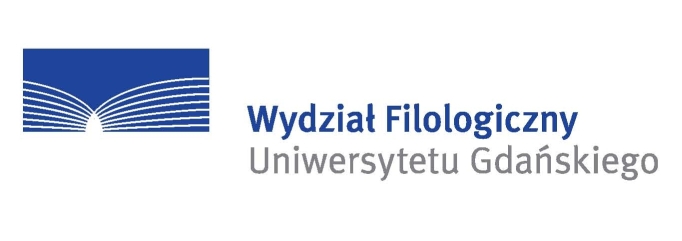 Ogólnopolska konferencja naukowaWSPÓŁCZESNOŚĆ IKONYSupraśl 12-13 września 2018FORMULARZ  ZGŁOSZENIATytuł naukowy, imię i nazwisko Reprezentowana instytucjaAdres do korespondencjiTelefon i e-mailDane do faktury (nazwa i adres Instytucji oraz NIP)Tytuł wystąpienia Abstrakt Wypełniony formularz należy przesłać na adres mailowy: wspolczenosc.ikony@gmail.com lub pocztą tradycyjną: Uniwersytet Gdański, Wydział Filologiczny, Katedra Kulturoznawstwa, ul. Wita Stwosza 55, 80-308 Gdańsk, z dopiskiem „Współczesność ikony”.